                                                           г. Днепропетровск,  ул. М.Малиновского, 2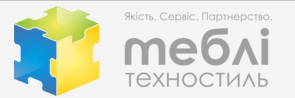                                                                   (067)8379232 , (050)3257574 Алена                                               www.mebel-ts.com.ua                                         dnepr@mebel-ts.com.ua  Коммерческое предложение        Вашему вниманию предлагаем следующую продукцию:Срок изготовления  на мебель – 20 рабочих дней, на мягкий инвентарь – 30 рабочих дней  + 3-5 дней доставка.Доставка по г.Днепр – бесплатная.Гарантийний срок эксплуатации – 1 год.      НаименованиеКол-воФотоЦена/грн.ИтогоКровать детская 1-местная (1400х600мм)https://mebel-ts.com.ua/mebel-dlya-sadikov/krovati/krovat-1-mest125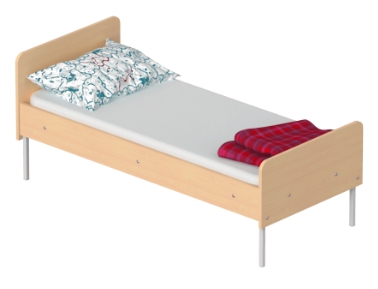 1500,00187500,00Шкаф для горшков на 20 секций (1500х300х1200мм)https://mebel-ts.com.ua/mebel-dlya-sadikov/shkafi-dla-sadikov/shkaf-dlya-gorshkov2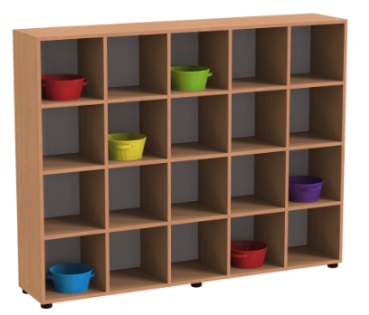 2445,004890,00Вешалка для полотенец 5-секц. (750х150х750мм)https://mebel-ts.com.ua/mebel-dlya-sadikov/shkafi-dla-sadikov/veshalka-dlya-polotenets54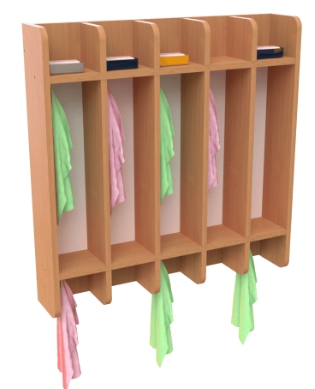 1000,0054000,00Стол детский 2-местны с регулировкой высоты с ящиками (1100х450х400/460
/520/580мм)https://mebel-ts.com.ua/mebel-dlya-sadikov/stoli/stolik-dvuhmestnyiy-s-regulirovkoy-vyisotyi60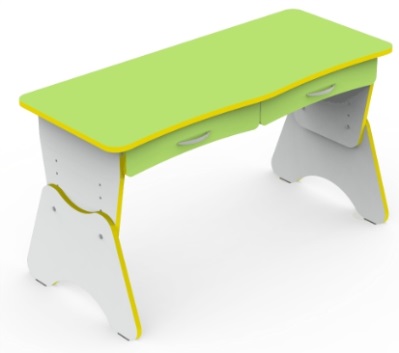 1520,0091200,00Стул детский «Кроха» (фанерный, h=340мм)https://mebel-ts.com.ua/mebel-dlya-sadikov/detskie-stulya-i-lavki/stul-detskiy-kroha160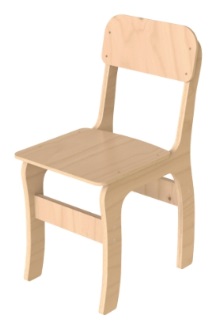 448,0071680,00Стул детский «Кроха» (фанерный, h=300мм)https://mebel-ts.com.ua/mebel-dlya-sadikov/detskie-stulya-i-lavki/stul-detskiy-kroha40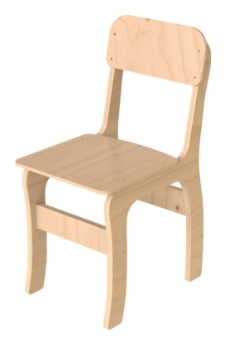 448,0017920,00Стул детский «Тодик» РФ (280х260хh=300мм)https://mebel-ts.com.ua/mebel-dlya-sadikov/detskie-stulya-i-lavki/stul-detskiy-todik30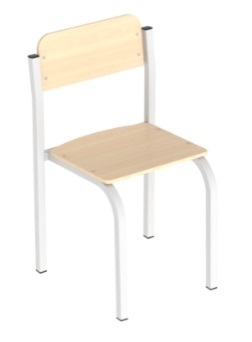 272,008160,00Стул детский «Тодик» РФ (280х260хh=340мм)https://mebel-ts.com.ua/mebel-dlya-sadikov/detskie-stulya-i-lavki/stul-detskiy-todik30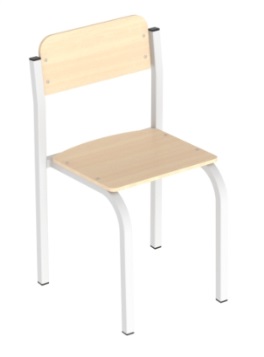 272,008160,00Матрас ватный тик 1400х600ммhttps://mebel-ts.com.ua/myagkiy-inventar-dla-shkol/matrasy-vatnye175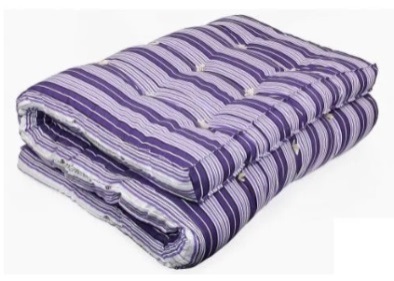 219,0038325,00Одеяло стеганное синтепон 100х140ммhttps://mebel-ts.com.ua/myagkiy-inventar-dla-shkol/odeyala-steganie300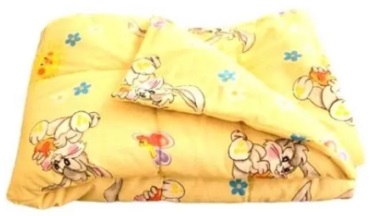 128,0038400,00Комплект постельного белья детский 1500х1100мм (наволочка 45х45)https://mebel-ts.com.ua/myagkiy-inventar-dla-shkol/komplekti-postelnogo-belya1360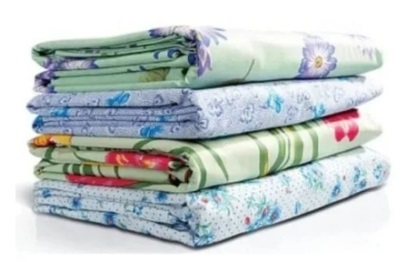 211,0075960,00Шкаф детский для раздевалки 2-секц. (620х300х1400мм)https://mebel-ts.com.ua/mebel-dlya-sadikov/shkafi-sektsionnie-dlya-razdevalki/shkaf-detskiy-dlya-razdevalki-dvuhsektsionniy1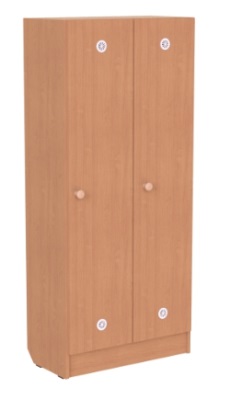 1687,001687,00Шкаф детский для раздевалки 3-секц. (920х300х1400мм)https://mebel-ts.com.ua/mebel-dlya-sadikov/shkafi-sektsionnie-dlya-razdevalki/shkaf-detskiy-dlya-razdevalki-dvuhsektsionniy6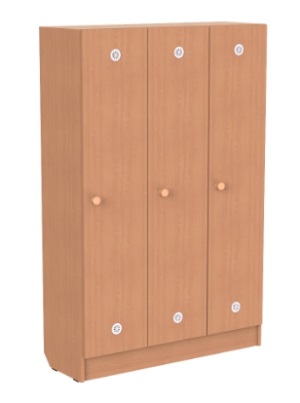 2420,0014520,00Шкаф детский для раздевалки 5-секц. (1526х300х1400мм)https://mebel-ts.com.ua/mebel-dlya-sadikov/shkafi-sektsionnie-dlya-razdevalki/shkaf-detskiy-dlya-razdevalki-dvuhsektsionniy44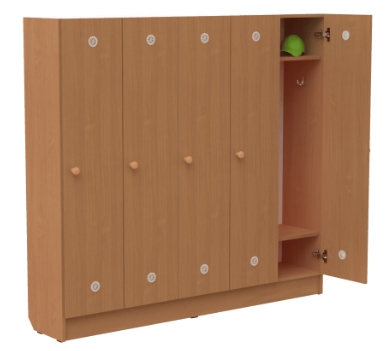 3828,00168432,00Итого:780 834,00Резерв 20%:156 167,00Общая сумма:937 001,00